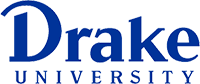 	Course MapA course map, also referred to as a design or planning document, helps the instructor map out a course before building it in Blackboard.                This pre-work provides a framework for designing the course with a focus on how the course components align.
Course Name: [Match Course Catalog]Instructor: First Last NamePrerequisites: Program acceptance, courses, etc.Course Description: Match course catalogTextbook(s): (Title, author, ISBN)List each textbook; label as required or recommendedCourse ObjectivesCourse ObjectivesCourse ObjectivesCourse ObjectivesCourse ObjectivesResourcesInsert course objectives here. Start each objective with a measurable verb that targets higher levels of Bloom’s Taxonomy. Use measurable verbs from Bloom’s Taxonomy to prompt higher levels of critical thinking.Insert course objectives here. Start each objective with a measurable verb that targets higher levels of Bloom’s Taxonomy. Use measurable verbs from Bloom’s Taxonomy to prompt higher levels of critical thinking.Insert course objectives here. Start each objective with a measurable verb that targets higher levels of Bloom’s Taxonomy. Use measurable verbs from Bloom’s Taxonomy to prompt higher levels of critical thinking.Insert course objectives here. Start each objective with a measurable verb that targets higher levels of Bloom’s Taxonomy. Use measurable verbs from Bloom’s Taxonomy to prompt higher levels of critical thinking.Insert course objectives here. Start each objective with a measurable verb that targets higher levels of Bloom’s Taxonomy. Use measurable verbs from Bloom’s Taxonomy to prompt higher levels of critical thinking.SyllabusScheduleModule 1: <Insert Module Name> <Keep the names relatively short> <Insert introductory text to ‘hook’ students and provide a clear focus for the module.> <Insert applicable course objectives: Either copy/paste each applicable course objective from above or number them above and insert applicable numbers here.>Module 1: <Insert Module Name> <Keep the names relatively short> <Insert introductory text to ‘hook’ students and provide a clear focus for the module.> <Insert applicable course objectives: Either copy/paste each applicable course objective from above or number them above and insert applicable numbers here.>Module 1: <Insert Module Name> <Keep the names relatively short> <Insert introductory text to ‘hook’ students and provide a clear focus for the module.> <Insert applicable course objectives: Either copy/paste each applicable course objective from above or number them above and insert applicable numbers here.>Module 1: <Insert Module Name> <Keep the names relatively short> <Insert introductory text to ‘hook’ students and provide a clear focus for the module.> <Insert applicable course objectives: Either copy/paste each applicable course objective from above or number them above and insert applicable numbers here.>Module 1: <Insert Module Name> <Keep the names relatively short> <Insert introductory text to ‘hook’ students and provide a clear focus for the module.> <Insert applicable course objectives: Either copy/paste each applicable course objective from above or number them above and insert applicable numbers here.>Number of Days for Module 1:<Enter # of days. This number does not have to be the same per module.>Module ObjectivesTasks (Assessments, learning activities)Due DatesGrading(Points, N/A)Rubric(Name, N/A)Resources(PDFs, links to content, documents, multimedia, websites, etc.)List each module objective here.Use measurable verbs.List each task here. Examples:Introduce Yourself discussionVideo: Course introductionReading: Describe here (e.g., chapter, section, article, etc.)Discussion: Insert questions/prompts here.Quiz placeholder: Create questions and answers in separate document.Assignment: Write paper on <topic>. Insert purpose for the assignment <tie back to module objective>.N/AWeek 1, TuesN/AN/AWeek 1 Wed, SunWeek 1, SunWeek 1, SunN/A10 ptsN/AN/A10 pts25 pts50 ptsN/ADiscussion rubricN/AN/ADiscussion rubricN/A; see Answer KeyM1 Assignment 1 rubricN/AStudent needs to download Panopto to create video recording for introductionPanopto link:Textbook, Ch 1N/AN/AMod 1 Assignment DocumentModule 2: <Insert Module Name><Insert short module introductory text.> <Insert applicable course objectives.>Module 2: <Insert Module Name><Insert short module introductory text.> <Insert applicable course objectives.>Module 2: <Insert Module Name><Insert short module introductory text.> <Insert applicable course objectives.>Module 2: <Insert Module Name><Insert short module introductory text.> <Insert applicable course objectives.>Module 2: <Insert Module Name><Insert short module introductory text.> <Insert applicable course objectives.>Number of Days for Module 2:Module ObjectivesTasks Due GradingRubricResourcesModule 3: <Insert Module Name><Insert short module introductory text> <Insert applicable course objectives>Module 3: <Insert Module Name><Insert short module introductory text> <Insert applicable course objectives>Module 3: <Insert Module Name><Insert short module introductory text> <Insert applicable course objectives>Module 3: <Insert Module Name><Insert short module introductory text> <Insert applicable course objectives>Module 3: <Insert Module Name><Insert short module introductory text> <Insert applicable course objectives>Number of Days for Module 3:Module ObjectivesTasksDue GradingRubricResourcesModule 4: <Insert Module Name><Insert short module introductory text> <Insert applicable course objectives>Module 4: <Insert Module Name><Insert short module introductory text> <Insert applicable course objectives>Module 4: <Insert Module Name><Insert short module introductory text> <Insert applicable course objectives>Module 4: <Insert Module Name><Insert short module introductory text> <Insert applicable course objectives>Module 4: <Insert Module Name><Insert short module introductory text> <Insert applicable course objectives>Number of Days for Module 4:Module ObjectivesTasksDue GradingRubricResourcesModule 5: <Insert Module Name><Insert short module introductory text> <Insert applicable course objectives>Module 5: <Insert Module Name><Insert short module introductory text> <Insert applicable course objectives>Module 5: <Insert Module Name><Insert short module introductory text> <Insert applicable course objectives>Module 5: <Insert Module Name><Insert short module introductory text> <Insert applicable course objectives>Module 5: <Insert Module Name><Insert short module introductory text> <Insert applicable course objectives>Number of Days for Module 5:Module ObjectivesTasksDue GradingRubricResourcesModule 6: <Insert Module Name><Insert short module introductory text> <Insert applicable course objectives>Module 6: <Insert Module Name><Insert short module introductory text> <Insert applicable course objectives>Module 6: <Insert Module Name><Insert short module introductory text> <Insert applicable course objectives>Module 6: <Insert Module Name><Insert short module introductory text> <Insert applicable course objectives>Module 6: <Insert Module Name><Insert short module introductory text> <Insert applicable course objectives>Number of Days for Module 6:Module ObjectivesTasksDue GradingRubricResourcesNote: From a student perspective, courses that contain six one-week modules work particularly well for six-week terms. If your course content requires a different number of modules, please adjust this document accordingly.Note: From a student perspective, courses that contain six one-week modules work particularly well for six-week terms. If your course content requires a different number of modules, please adjust this document accordingly.Note: From a student perspective, courses that contain six one-week modules work particularly well for six-week terms. If your course content requires a different number of modules, please adjust this document accordingly.Note: From a student perspective, courses that contain six one-week modules work particularly well for six-week terms. If your course content requires a different number of modules, please adjust this document accordingly.Note: From a student perspective, courses that contain six one-week modules work particularly well for six-week terms. If your course content requires a different number of modules, please adjust this document accordingly.Note: From a student perspective, courses that contain six one-week modules work particularly well for six-week terms. If your course content requires a different number of modules, please adjust this document accordingly.